Хаеш А. И.Материалы встречи с Мейше Якушком 26.04.1999Поездка к Мейше Якушку в Кирьят-ЯмМейше Якушок живет в пригороде Хайфы Кирьят-Ям на улице Пинхас Сапир 3/5 на 2 этаже. Из Хайфы автобус № 59, недалеко от конца маршрута. Мейше родился в 1914 г. Его жена из Плунге. Он неважный рассказчик, что скорее связано с возрастом, чем с языковым барьером, так как он говорит по-русски правильно, не путает падежи, ударения и формы глаголов.Беседа, длившаяся несколько более часа, была, как я и предполагал, малоинформативной, но все же дала несколько новых крупиц знания и, что весьма ценно, Мейше идентифицировал довольно много новых лиц на фотографиях.Содержание беседы по расшифровке звукозаписиЯ родился в Жеймялисе. В Израиль приехал в 1969 году, а до того каждый год мы собирались и ездили в Жеймялис к яме, где они похоронены (то есть там сразу после войны он не жил). В Жеймялисе были две синагоги.Я знал Лейзера Хаеша и его жену Фриду. Там возле базара мы жили. (Показываю Мейше план Жеймялиса, чтобы он показал место, где Якушки жили. Указываю ему основные ориентиры: костел — 7, кирху — 36. Когда показываю дом Лейзера Хаеша — 2, Мейше уточняет).У Лейзера Хаеша было три дома. Он торговал льном и пшеницей. (Мейше трудно разобраться в плане, показать свой дом он не может). Там есть Таруц. Железный магазин. Мы жили рядом с Таруцем. Мой отец торговал яблоками. Мы сами выращивали их.Когда их гнали к яме, мне рассказывали, что Лейзер Хаеш сказал по-латвийски "Glabet, glabet!". (Он не находит русского слова, я прошу сказать на идиш). "Ratevet, ratevet!" (Я перевожу: «Спасите, спасите!». Мейше повторяет: «Спасите, спасите!»).Там Исера магазинчик был возле Лейзера Хаеша, торговал мануфактурой, Исер, Ишер.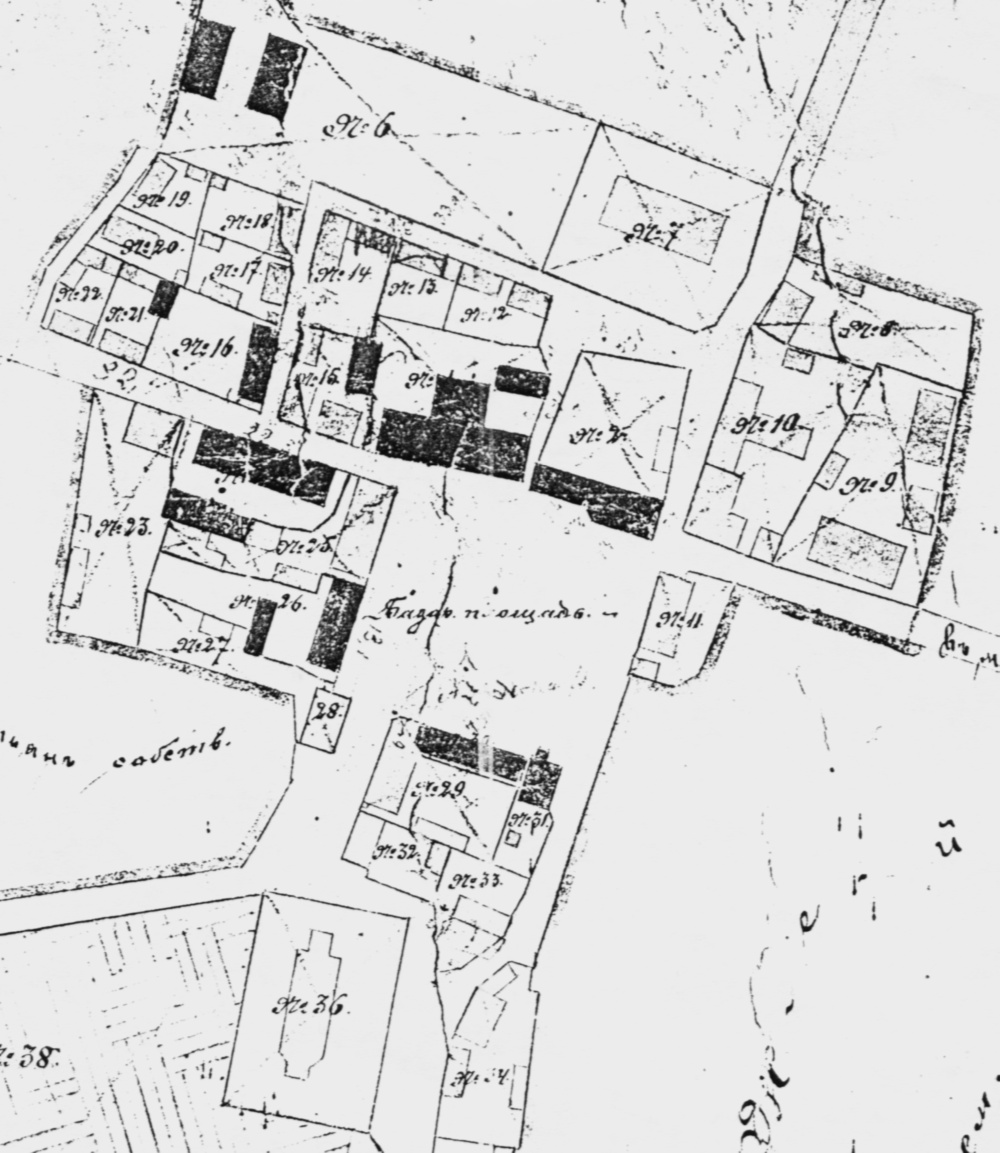 Рис. 1. План местечка Жеймели. 1897 г. (частичная выкопировка)Я сначала учился в хедере, а потом в школе. (Показываю фото 7-1, прошу назвать тех, кого узнал).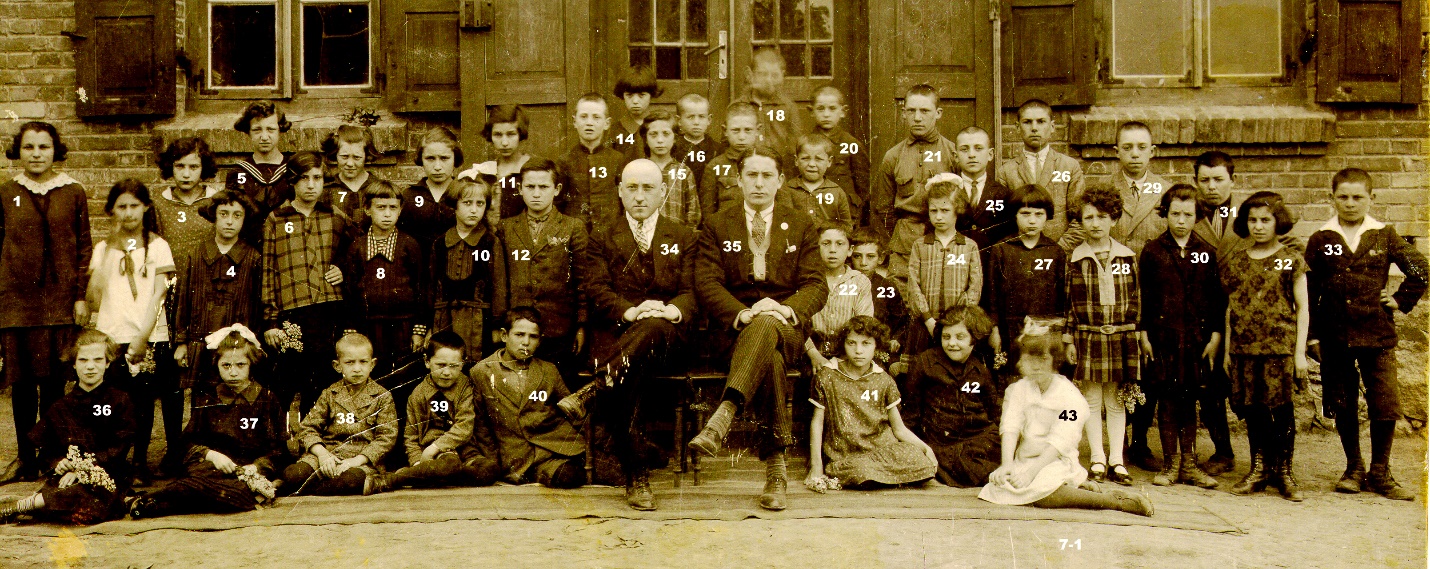 Рис. 2. Преподаватели и ученики еврейской школы. Пасвалис35 — Волович Зямка (Залман). Он был учитель. Преподавал все предметы.34 — второй учитель. Их было двое, не помню, как его звали.1 — Ханка Зингер, уверенно узнает.5 — Рохка Иткин.7 — Рохка, парикмахер она потом была, фамилию забыл.12 — Лейбке Ганз (? сомнительно, см. ниже).17 — Довидка Таруц.40 — Мейке (Меир) Якушок.42 — сестра моя, Бася Якушок. Она умерла в Тель-Авиве.19 — брат мой Исраель Якушок.26 — Ицка Бурштейн.25 — Лейбка Ганз (Я указываю, что уже был 12 Лейбке Ганз). Мейше говорит: «Не помню», — то есть не может точно идентифицировать. Потом уточняет: «Это Ицка Ганз. Их было 4 брата».Литовцев на снимке нет. Это была еврейская школа. Построили примерно в 1935 году. Там были школа и бейс-мидраш.29 — Орка, фамилию не помню.31 — Файфка, фамилию не помню.33 — О, это я, Мейше Якушок.(Снова возвращается к номеру 25 и окончательно утверждает: «Лейбка Ганз»).6 — Этка Бурштейн.10 — Ханка Гел.(Показываю фото 3-3).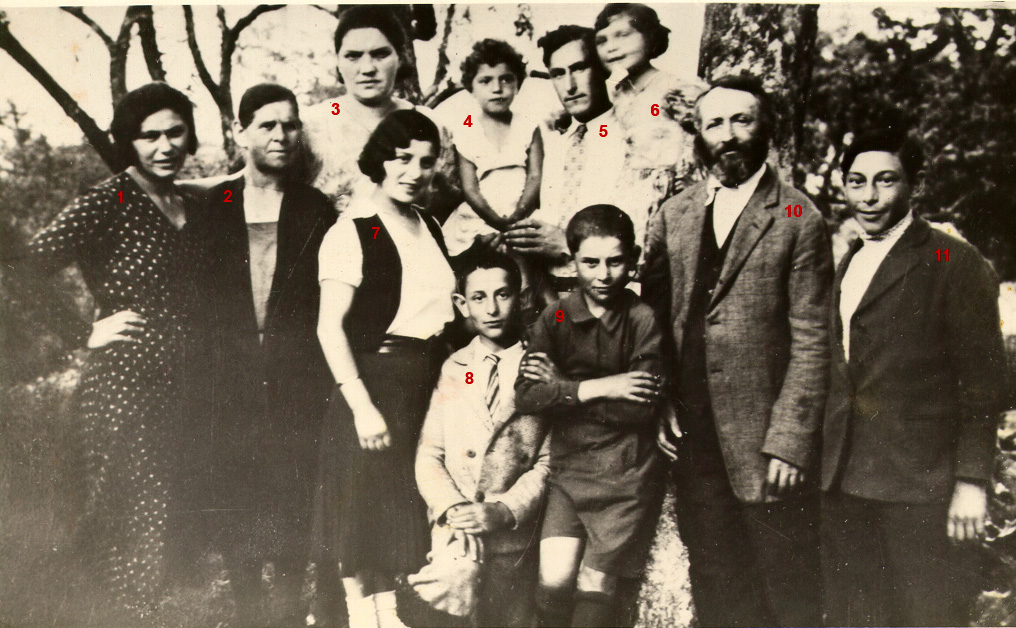 Рис. 37 — Штирка.5 — Цалка.9 — Хаимке Якушок.(Показываю рисунок 4-3).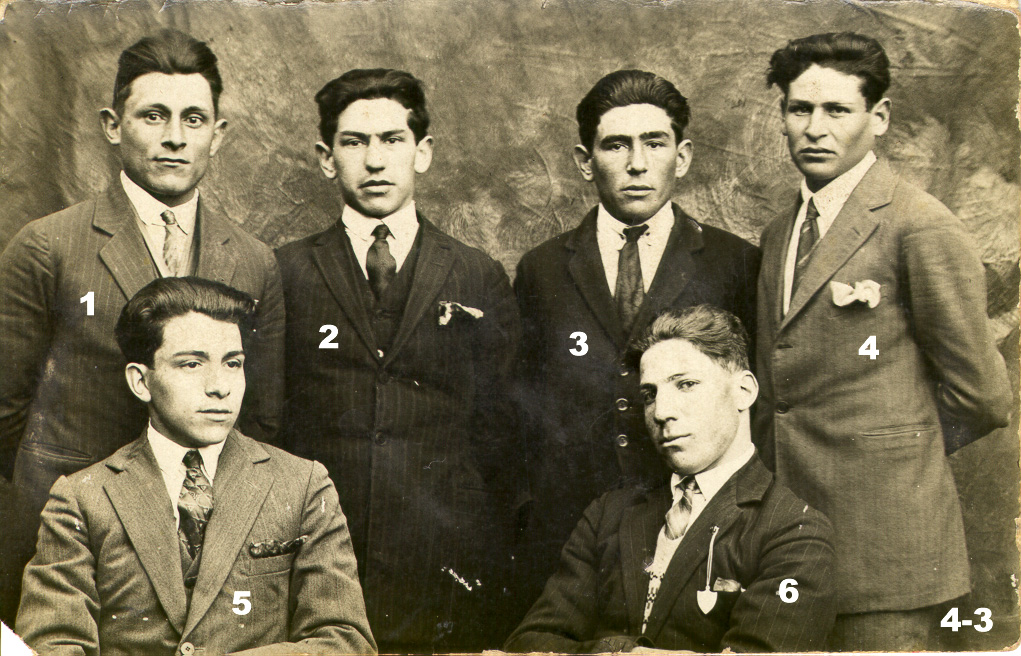 Рис. 41 — Файфке Ганз.2 — (не согласен, что это Гиршке Кремер).3 — портной.4 — Цемах Якушок.5 — Лейбке Ганз.6 — Ерухим Ман.(Показываю рисунок 6-2).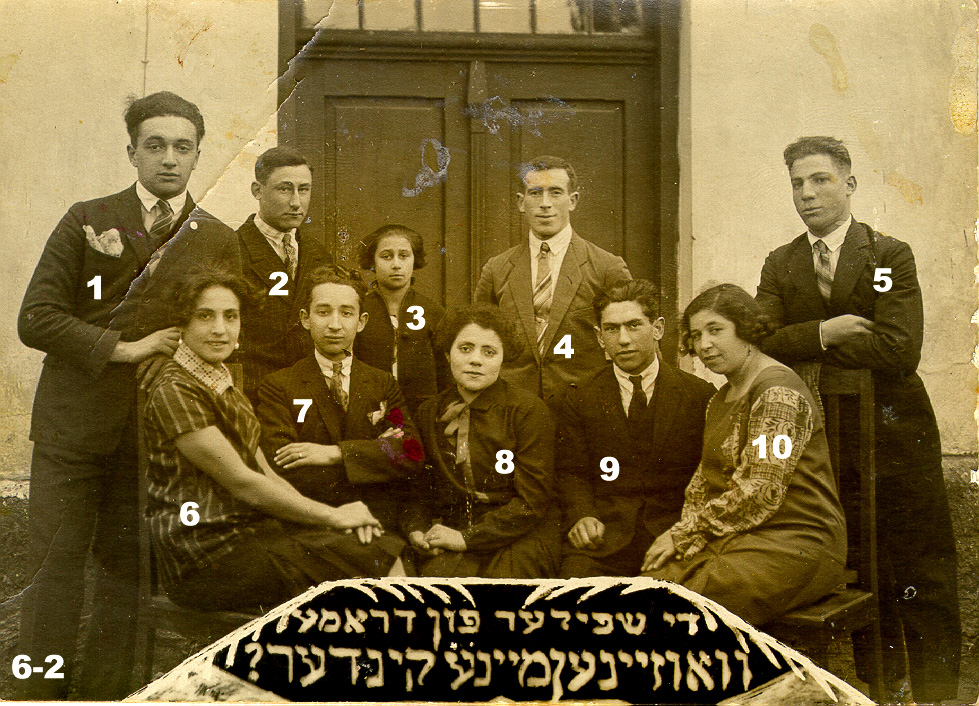 Рис. 5. Исполнители ролей в драме «Где мои дети?»1 — Борух Иткин.2 — Цалка.3 — не знает.5 — Ерухимке Ман.4 — правильно Симха Табак в Африке. Я встречался с ним на свадьбе в Тель-Авиве.6 — Ходке Якушок.(Показываю рисунок 7-2).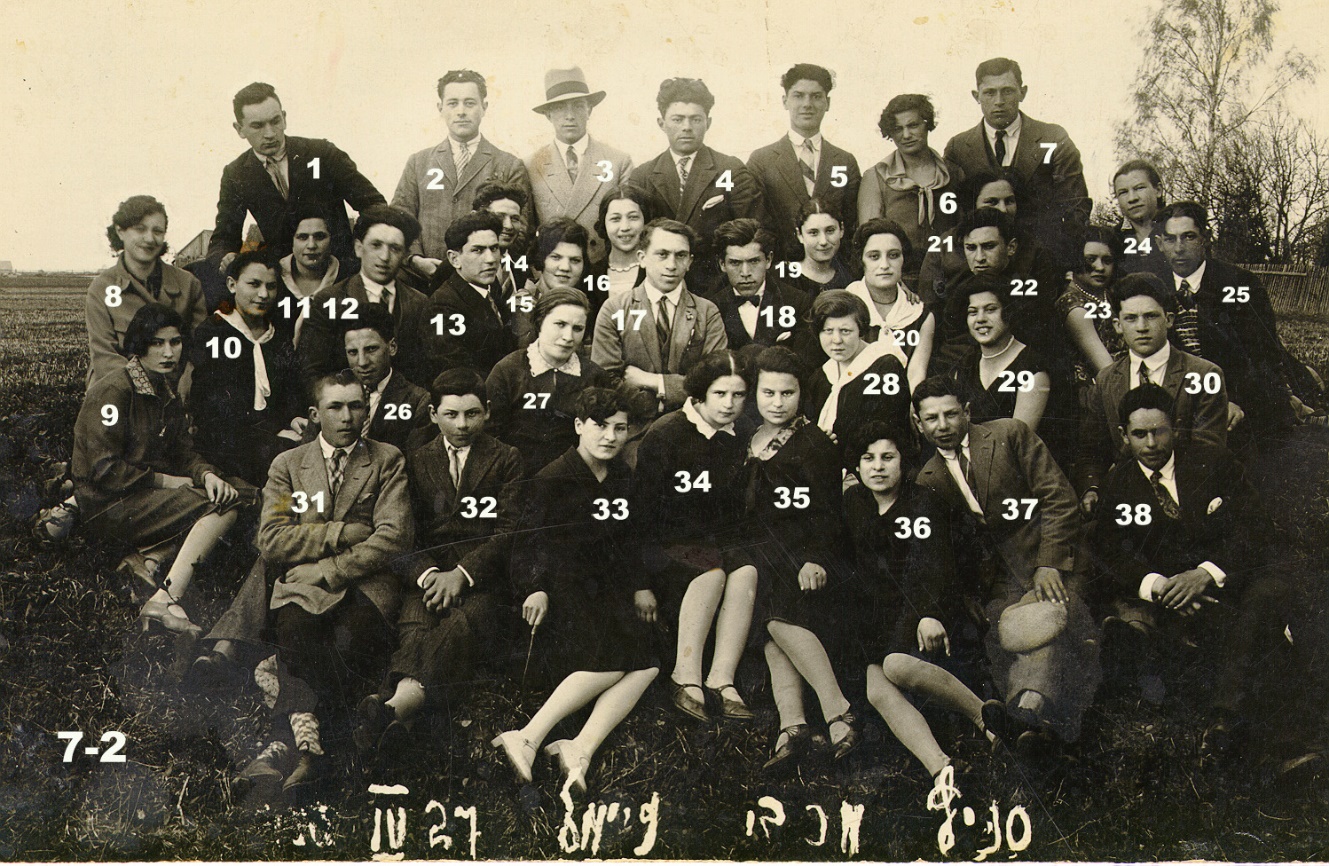 Рис. 6. Отделение Маккаби. Жеймялис. Апрель 1927 г.32 — я, Мейше Якушок.31 — Матеске Лакунишок.16 — Зелда Лакунишок.26 — Орка Ман.38 — Лейви Якушок, мой старший брат, он не ходил в школу, он был в ешиве в Поневеже.12 — Довидка Таруц.15 — Либе Ман.35 — Хайка Марчунская.3 — Шифка, правильно, Табак.20 — Дверка, правильно, Шнайдер, она жила в бейс-мидраше.19 —	Этка Бурштейн.28 — Рохка Глезер.(Показываю рисунок 9-1).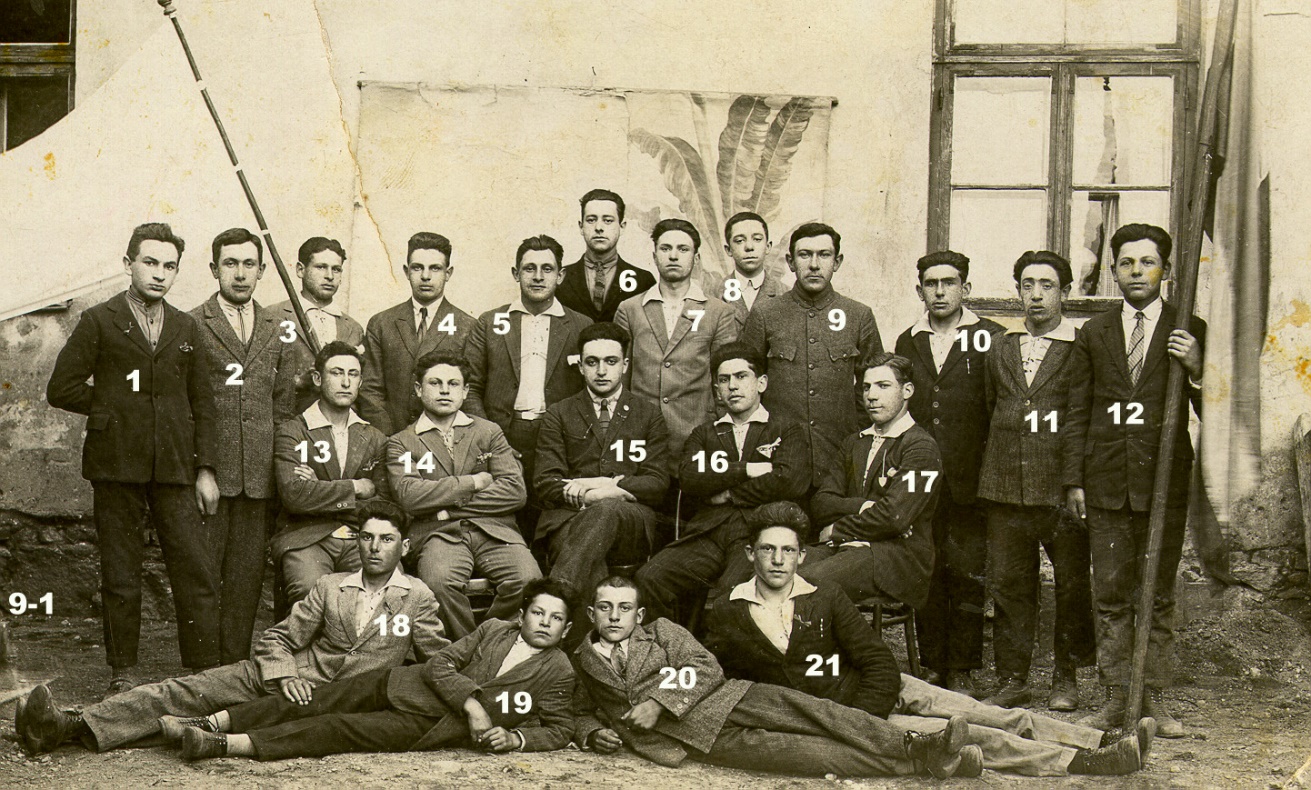 Рис. 713 — Цалка Марчунский.15 — Борухке Иткин.18 — Ицка Бурштейн.17 — Орка Ман.8 — Сроелка Хаес. Он был фотограф. Он был единственный сын Ханы Хаес. Он уехал в Линкуву и жил там, а Хана осталась в Жеймялисе.4 — Зямка Бедер.5 — Якушок из другой ветви, имя не помнит.В Жеймялисе погромов никогда не было. Был санитарный врач Узенас, который проверял скот. Флейшман, Матеске Лакунишок, Ман старик, но не Лейзер и четвертый. Хотели сделать погром. Приехал из Шауляя и закрыли дело как надо. Они получили по десять лет.Пожаров было два. Я их тушил. Мой отец в 12 часов ночи увидел огонь. Горел скот на ферме. Был поджог. Танчкунас и Дунда. Литовцы. Когда через неделю в такое же время отец вышел, был второй пожар. За 10–12 лет до войны.В Первую мировую войну уехал только Лакунишок. А нас не выгнали. Немцы были в Жеймялисе. Я помню, меня немец на лошадь посадил. Все евреи готовили для немцев кексы, чтобы было что кушать. Мы уехали в Ригу. Мы жили в Золотоноше на Украине во время Первой мировой войны, а потом вернулись.(Надо полагать, что все эти факты относятся к периоду после возвращения, так как в 1915 году Мейше был год и изгнание он не мог запомнить).Когда построили школу, ликвидировали хедер.Мы во Вторую мировую войну уехали на велосипедах и пешком. Первые четыре дня ждали, что русские пойдут назад (надо понимать, что русские погонят немцев). В семье было 5 братьев, 2 погибли. Старший Лейви был раввин, в начале войны он был в Каунасе, он попал в гетто и оттуда его увезли в Германию. Второй брат Хацке — убили (на фронте).Я был в сионистской организации «Бейтар». Генехке Таруц был руководителем Бейтара.В сметоновские времена я был в «Ахшара» — эта организация готовила к эмиграции. Я хотел ехать в Израиль.Я знал Лейзера Мана, он был кацев — мясник. Мейке Ман его сын, я его встретил в Шауляе. Я работал там в послевоенные годы заведующим магазином. До войны работал, не помню кем.